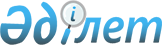 Қалалық мәслихаттың 2011 жылғы 8 желтоқсандағы N 54/410 "2012-2014 жылдарға арналған қалалық бюджет туралы" шешіміне өзгерістер енгізу туралы
					
			Мерзімі біткен
			
			
		
					Қарағанды облысы Балқаш қалалық мәслихатының 2012 жылғы 14 желтоқсандағы N 11/87 шешімі. Қарағанды облысының Әділет департаментінде 2012 жылғы 14 желтоқсанда N 2036 тіркелді. Мерзімі өткендіктен қолданыс тоқтатылды
      Қазақстан Республикасының 2008 жылғы 4 желтоқсандағы Бюджет кодексіне, Қазақстан Республикасының 2001 жылғы 23 қаңтардағы "Қазақстан Республикасындағы жергілікті мемлекеттік басқару және өзін-өзі басқару туралы" Заңына сәйкес қалалық мәслихат ШЕШТІ:
      1. Қалалық мәслихаттың 2011 жылғы 8 желтоқсандағы N 54/410 "2012-2014 жылдарға арналған қалалық бюджет туралы" (нормативтік құқықтық актілерді мемлекеттік тіркеу Тізілімінде N 8-4-262 болып тіркелген, 2012 жылғы 18 қаңтардағы N 6 "Балқаш өңірі", 2012 жылғы 18 қаңтардағы N 6 "Северное Прибалхашье" газеттерінде жарияланған), оған қалалық мәслихаттың 2012 жылғы 11 сәуірдегі N 3/33 "Қалалық мәслихаттың 2011 жылғы 8 желтоқсандағы N 54/410 "2012-2014 жылдарға арналған қалалық бюджет туралы" шешіміне өзгерістер мен толықтырулар енгізу туралы" шешімімен (нормативтік құқықтық актілерді мемлекеттік тіркеу Тізілімінде N 8-4-275 болып тіркелген, 2012 жылғы 25 сәуірдегі N 44 "Балқаш өңірі", 2012 жылғы 25 сәуірдегі N 44 "Северное Прибалхашье" газеттерінде жарияланған), қалалық мәслихаттың 2012 жылғы 12 маусымдағы N 5/41 "Қалалық мәслихаттың 2011 жылғы 8 желтоқсандағы N 54/410 "2012-2014 жылдарға арналған қалалық бюджет туралы" шешіміне өзгерістер мен толықтырулар енгізу туралы" шешімімен (нормативтік құқықтық актілерді мемлекеттік тіркеу Тізілімінде N 8-4-281 болып тіркелген, 2012 жылғы 29 маусымдағы N 70-71 "Балқаш өңірі", 2012 жылғы 29 маусымдағы N 70-71 "Северное Прибалхашье" газеттерінде жарияланған), қалалық мәслихаттың 2012 жылғы 18 шілдедегі N 6/47 "Қалалық мәслихаттың 2011 жылғы 8 желтоқсандағы N 54/410 "2012-2014 жылдарға арналған қалалық бюджет туралы" шешіміне өзгерістер енгізу туралы" шешімімен (нормативтік құқықтық актілерді мемлекеттік тіркеу Тізілімінде N 8-4-282 болып тіркелген, 2012 жылғы 27 шілдедегі N 80-81 "Балқаш өңірі", 2012 жылғы 27 шілдедегі N 80-81 "Северное Прибалхашье" газеттерінде жарияланған), қалалық мәслихаттың 2012 жылғы 15 тамыздағы N 8/68 "Қалалық мәслихаттың 2011 жылғы 8 желтоқсандағы N 54/410 "2012-2014 жылдарға арналған қалалық бюджет туралы" шешіміне өзгерістер мен толықтырулар енгізу туралы" шешімімен (нормативтік құқықтық актілерді мемлекеттік тіркеу Тізілімінде N 8-4-287 болып тіркелген, 2012 жылғы 12 қыркүйектегі N 98 "Балқаш өңірі", 2012 жылғы 12 қыркүйектегі N 99 "Северное Прибалхашье" газеттерінде жарияланған), қалалық мәслихаттың 2012 жылғы 8 қазандағы N 9/75 "Қалалық мәслихаттың 2011 жылғы 8 желтоқсандағы N 54/410 "2012-2014 жылдарға арналған қалалық бюджет туралы" шешіміне өзгерістер енгізу туралы" шешімімен (нормативтік құқықтық актілерді мемлекеттік тіркеу Тізілімінде N 1950 болып тіркелген, 2012 жылғы 24 қазандағы N 116-117 "Балқаш өңірі", 2012 жылғы 24 қазандағы N 116 "Северное Прибалхашье" газеттерінде жарияланған), қалалық мәслихаттың 2012 жылғы 8 қарашадағы N 10/79 "Қалалық мәслихаттың 2011 жылғы 8 желтоқсандағы N 54/410 "2012-2014 жылдарға арналған қалалық бюджет туралы" шешіміне өзгерістер енгізу туралы" шешімімен өзгерістер мен толықтырулар енгізілген (нормативтік құқықтық актілерді мемлекеттік тіркеу Тізілімінде N 1974 болып тіркелген, 2012 жылғы 30 қарашадағы N 131-132 "Балқаш өңірі", 2012 жылғы 30 қарашадағы N 131-132 "Северное Прибалхашье" газеттерінде жарияланған), шешіміне келесі өзгерістер енгізілсін:
      1) 1 тармақта:
      1) тармақшада:
      "5 342 410" сандары "5 334 218" сандарымен ауыстырылсын;
      "2 607 944" сандары "2 613 699" сандарымен ауыстырылсын;
      "39 662" сандары "35 162" сандарымен ауыстырылсын;
      "110 931" сандары "109 676" сандарымен ауыстырылсын;
      "2 583 873" сандары "2 575 681" сандарымен ауыстырылсын;
      2) тармақшада:
      "5 418 518" сандары "5 410 326" сандарымен ауыстырылсын;
      2) 6 тармақта:
      "12 291" сандары "11 427" сандарымен ауыстырылсын;
      3) 10 тармақта:
      "23 143" сандары "18 139" сандарымен ауыстырылсын;
      4) 12 тармақта:
      "1 104" сандары "940" сандарымен ауыстырылсын;
      5) 15-2 тармақта:
      "2 000" сандары "0" санымен ауыстырылсын;
      6) көрсетілген шешімге 1 және 4 қосымшалары осы шешімге 1 және 2 қосымшаларына сәйкес жаңа редакцияда мазмұндалсын.
      2. Осы шешім 2012 жылдың 1 қаңтарынан бастап қолданысқа енеді. 2012 жылға арналған қалалық бюджет 2012 жылда Қонырат кентінде жүзеге асырылатын бюджеттік бағдарламалар бойынша шығындар
					© 2012. Қазақстан Республикасы Әділет министрлігінің «Қазақстан Республикасының Заңнама және құқықтық ақпарат институты» ШЖҚ РМК
				
Сессия төрағасы
Б. Сейсембеков
Қалалық мәслихаттың хатшысы
К. РахимберлинаҚалалық мәслихаттың 2012 жылғы
14 желтоқсандағы N 11/87 шешіміне
1 қосымша
Қалалық мәслихаттың 2011 жылғы
8 желтоқсандағы N 54/410 шешіміне
1 қосымша
Санаты
Санаты
Санаты
Санаты
Сомасы, (мың теңге)
Сыныбы
Сыныбы
Сыныбы
Сомасы, (мың теңге)
Iшкi сыныбы
Iшкi сыныбы
Сомасы, (мың теңге)
Атауы
Сомасы, (мың теңге)
I. Кірістер
5334218
1
Салықтық түсімдер
2613699
01
Табыс салығы
963278
2
Жеке табыс салығы
963278
03
Әлеуметтiк салық
743750
1
Әлеуметтік салық
743750
04
Меншiкке салынатын салықтар
668314
1
Мүлiкке салынатын салықтар
529313
3
Жер салығы
30816
4
Көлiк құралдарына салынатын салық
108148
5
Бірыңғай жер салығы
37
05
Тауарларға, жұмыстарға және қызметтерге салынатын iшкi салықтар
220643
2
Акциздер
10688
3
Табиғи және басқа да ресурстарды пайдаланғаны үшiн түсетiн түсiмдер
172954
4
Кәсiпкерлiк және кәсiби қызметтi жүргiзгенi үшiн алынатын алымдар
24783
5
Ойын бизнесіне салық
12218
08
Заңдық мәнді іс-әрекеттерді жасағаны және (немесе) оған уәкілеттігі бар мемлекеттік органдар немесе лауазымды адамдар құжаттар бергені үшін алатын міндетті төлемдер
17714
1
Мемлекеттік баж
17714
2
Салықтық емес түсiмдер
35162
01
Мемлекеттік меншіктен түсетін кірістер
11098
1
Мемлекеттік кәсіпорындардың таза кірісі бөлігінің түсімдері
119
5
Мемлекет меншігіндегі мүлікті жалға беруден түсетін кірістер
10979
02
Мемлекеттік бюджеттен қаржыландырылатын мемлекеттік мекемелердің тауарларды (жұмыстарды, қызметтерді) өткізуінен түсетін түсімдер
80
1
Мемлекеттік бюджеттен қаржыландырылатын мемлекеттік мекемелердің тауарларды (жұмыстарды, қызметтерді) өткізуінен түсетін түсімдер
80
04
Мемлекеттік бюджеттен қаржыландырылатын, сондай-ақ Қазақстан Республикасы Ұлттық Банкінің бюджетінен (шығыстар сметасынан) ұсталатын және қаржыландырылатын мемлекеттік мекемелер салатын айыппұлдар, өсімпұлдар, санкциялар, өндіріп алулар
37
1
Мұнай секторы ұйымдарынан түсетін түсімдерді қоспағанда, мемлекеттік бюджеттен қаржыландырылатын, сондай-ақ Қазақстан Республикасы Ұлттық Банкінің бюджетінен (шығыстар сметасынан) ұсталатын және қаржыландырылатын мемлекеттік мекемелер салатын айыппұлдар, өсімпұлдар, санкциялар, өндіріп алулар
37
06
Басқа да салықтық емес түсiмдер
23947
1
Басқа да салықтық емес түсiмдер
23947
3
Негізгі капиталды сатудан түсетін түсімдер
109676
01
Мемлекеттік мекемелерге бекітілген мемлекеттік мүлікті сату
12
1
Мемлекеттік мекемелерге бекітілген мемлекеттік мүлікті сату
12
03
Жердi және материалдық емес активтердi сату
109664
1
Жерді сату
34826
2
Материалдық емес активтерді сату
74838
4
Трансферттердің түсімдері
2575681
02
Мемлекеттiк басқарудың жоғары тұрған органдарынан түсетiн трансферттер
2575681
2
Облыстық бюджеттен түсетiн трансферттер
2575681
Функционалдық топ
Функционалдық топ
Функционалдық топ
Функционалдық топ
Функционалдық топ
Сомасы, (мың теңге)
Кіші функция
Кіші функция
Кіші функция
Кіші функция
Сомасы, (мың теңге)
Бюджеттік бағдарламалардың әкiмшiсi
Бюджеттік бағдарламалардың әкiмшiсi
Бюджеттік бағдарламалардың әкiмшiсi
Сомасы, (мың теңге)
Бағдарлама
Бағдарлама
Сомасы, (мың теңге)
Сомасы, (мың теңге)
Атауы
Сомасы, (мың теңге)
II. Шығындар
5410326
01
Жалпы сипаттағы мемлекеттiк қызметтер 
231680
1
Мемлекеттiк басқарудың жалпы функцияларын орындайтын өкiлдiк, атқарушы және басқа органдар
190440
112
Аудан (облыстық маңызы бар қала) мәслихатының аппараты
22415
001
Аудан (облыстық маңызы бар қала) мәслихатының қызметiн қамтамасыз ету жөнiндегi қызметтер
18715
003
Мемлекеттiк органның күрделi шығыстары
3700
122
Аудан (облыстық маңызы бар қала) әкімінің аппараты
85320
001
Аудан (облыстық маңызы бар қала) әкiмiнiң қызметiн қамтамасыз ету жөнiндегi қызметтер
82497
003
Мемлекеттiк органның күрделi шығыстары
2823
123
Қаладағы аудан, аудандық маңызы бар қала, кент, ауыл (село), ауылдық (селолық) округ әкімінің аппараты
82705
001
Қаладағы аудан, аудандық маңызы бар қаланың, кент, ауыл (село), ауылдық (селолық) округ әкiмiнiң қызметiн қамтамасыз ету жөнiндегi қызметтер
82335
022
Мемлекеттiк органның күрделi шығыстары
370
2
Қаржылық қызмет
29848
452
Ауданның (облыстық маңызы бар қаланың) қаржы бөлімі
29848
001
Ауданның (облыстық маңызы бар қаланың) бюджеттiң орындау және ауданның (облыстық маңызы бар қаланың) коммуналдық меншiгiн басқару саласындағы мемлекеттiк саясатты iске асыру жөнiндегi қызметтер
14937
003
Салық салу мақсатында мүлiктi бағалауды жүргiзу
1763
010
Жекешелендiру, коммуналдық меншiктi басқару, жекешелендiруден кейiнгi қызмет және осыған байланысты дауларды реттеу
222
011
Коммуналдық меншiкке түскен мүлiктi есепке алу, сақтау, бағалау және сату
12572
018
Мемлекеттiк органның күрделi шығыстары
354
5
Жоспарлау және статистикалық қызмет
11392
453
Ауданның (облыстық маңызы бар қаланың) экономика және бюджеттік жоспарлау бөлімі
11392
001
Экономикалық саясатты, мемлекеттiк жоспарлау жүйесiн қалыптастыру мен дамыту және ауданды (облыстық маңызы бар қаланы) басқару саласындағы мемлекеттiк саясатты iске асыру жөнiндегi қызметтер
11392
02
Қорғаныс
6779
1
Әскери мұқтаждықтар
6779
122
Аудан (облыстық маңызы бар қала) әкімінің аппараты
6779
005
Жалпыға бiрдей әскери мiндеттi атқару шеңберiндегi iс-шаралар
6779
03
Қоғамдық тәртіп, қауіпсіздік, құқықтық, сот, қылмыстық-атқару қызметі
20897
1
Құқық қорғау қызметi
20897
458
Ауданның (облыстық маңызы бар қаланың) тұрғын үй-коммуналдық шаруашылығы, жолаушылар көлігі және автомобиль жолдары бөлімі
20897
021
Елдi мекендерде жол қозғалысы қауiпсiздiгiн қамтамасыз ету
20897
04
Бiлiм беру
2497384
1
Мектепке дейiнгi тәрбиелеу және оқыту
194736
471
Ауданның (облыстық маңызы бар қаланың) білім, дене шынықтыру және спорт бөлімі
194736
025
Республикалық бюджеттен берілетін нысаналы трансферттер есебінен жалпы үлгідегі, арнайы (түзету), дарынды балалар үшін мамандандырылған, жетім балалар мен ата-аналарының қамқорынсыз қалған балалар үшін балабақшалар, шағын орталықтар, мектеп интернаттары, кәмелеттік жасқа толмағандарды бейімдеу орталықтары тәрбиешілеріне біліктілік санаты үшін қосымша ақының мөлшерін ұлғайту
905
040
Мектепке дейінгі білім беру ұйымдарында мемлекеттік білім беру тапсырысын іске асыруға
193831
2
Бастауыш, негізгі орта және жалпы орта білім беру
2213323
471
Ауданның (облыстық маңызы бар қаланың) білім, дене шынықтыру және спорт бөлімі
2213323
004
Жалпы бiлiм беру
2078740
005
Балалар мен жеткiншектерге қосымша бiлiм беру 
92608
063
Республикалық бюджеттен берiлетiн трансферттер есебiнен "Назарбаев Зияткерлiк мектептерi" ДБҰ-ның оқу бағдарламалары бойынша бiлiктiлiктi арттырудан өткен мұғалiмдерге еңбекақыны арттыру
940
064
Бастауыш, негізгі орта, жалпыға бірдей орта білім беру ұйымдарының (дарынды балаларға арналған мамандандырылған (жалпы үлгідегі, арнайы (түзету); жетім балаларға және ата-анасының қамқорлығынсыз қалған балаларға арналған ұйымдар): мектептердің, мектеп - интернаттарының мұғалімдеріне біліктілік санаты үшін қосымша ақы мөлшерін республикалық бюджеттен берілетін трансферттер есебінен ұлғайту
41035
9
Бiлiм беру саласындағы өзге де қызметтер
89325
471
Ауданның (облыстық маңызы бар қаланың) білім, дене шынықтыру және спорт бөлімі
79325
009
Ауданның (облыстық маңызы бар қаланың) мемлекеттiк бiлiм беру мекемелерi үшiн оқулықтар мен оқу-әдiстемелiк кешендердi сатып алу және жеткiзу
35293
010
Аудандық (қалалық) ауқымдағы мектеп олимпиадаларын және мектептен тыс iс-шараларды өткiзу
4000
020
Республикалық бюджеттен берiлетiн трансферттер есебiнен жетiм баланы (жетiм балаларды) және ата-аналарының қамқорынсыз қалған баланы (балаларды) күтiп-ұстауға асыраушыларына ай сайынғы ақшалай қаражат төлемдерi
40032
472
Ауданның (облыстық маңызы бар қаланың) құрылыс, сәулет және қала құрылысы бөлімі
10000
037
Бiлiм беру объектiлерiн салу және реконструкциялау
10000
05
Денсаулық сақтау
2070
2
Халықтың денсаулығын қорғау
2070
471
Ауданның (облыстық маңызы бар қаланың) білім, дене шынықтыру және спорт бөлімі
2070
024
Республикалық бюджеттен берiлетiн трансферттер есебiнен және Қазақстан Республикасы Денсаулық сақтау саласын дамытудың 2011-2015 жылдарға арналған "Саламатты Қазақстан" мемлекеттiк бағдарламасы шеңберiнде iс-шаралар өткiзу"
2070
06
Әлеуметтiк көмек және әлеуметтiк қамтамасыз ету
233689
2
Әлеуметтiк көмек
198148
123
Қаладағы аудан, аудандық маңызы бар қала, кент, ауыл (село), ауылдық (селолық) округ әкімінің аппараты
3226
003
Мұқтаж азаматтарға үйiнде әлеуметтiк көмек көрсету
3226
451
Ауданның (облыстық маңызы бар қаланың) жұмыспен қамту және әлеуметтік бағдарламалар бөлімі
187087
002
Еңбекпен қамту бағдарламасы
60735
005
Мемлекеттiк атаулы әлеуметтiк көмек 
1168
006
Тұрғын үй көмегiн көрсету
2820
007
Жергiлiктi өкiлеттi органдардың шешiмi бойынша мұқтаж азаматтардың жекелеген топтарына әлеуметтiк көмек
57476
010
Үйден тәрбиеленiп оқытылатын мүгедек балаларды материалдық қамтамасыз ету
1246
014
Мұқтаж азаматтарға үйде әлеуметтiк көмек көрсету
34321
016
18 жасқа дейiнгi балаларға мемлекеттiк жәрдемақылар
3340
017
Мүгедектердi оңалту жеке бағдарламасына сәйкес, мұқтаж мүгедектердi мiндеттi гигиеналық құралдармен және ымдау тiлi мамандарының қызмет көрсетуiн, жеке көмекшiлермен қамтамасыз ету
13299
023
Жұмыспен қамту орталықтарының қызметiн қамтамасыз ету
12682
471
Ауданның (облыстық маңызы бар қаланың) білім, дене шынықтыру және спорт бөлімі
7835
012
Жергiлiктi өкiлдiк органдардың шешiмi бойынша бiлiм беру ұйымдарының күндiзгi оқу нысанында бiлiм алушылар мен тәрбиеленушiлердi қоғамдық көлiкте (таксиден басқа) жеңiлдiкпен жол жүру түрiнде әлеуметтiк қолдау
7835
9
Әлеуметтiк көмек және әлеуметтiк қамтамасыз ету салаларындағы өзге де қызметтер
35541
451
Ауданның (облыстық маңызы бар қаланың) жұмыспен қамту және әлеуметтік бағдарламалар бөлімі
35541
001
Жергiлiктi деңгейде жұмыспен қамтуды қамтамасыз ету және халық үшiн әлеуметтiк бағдарламаларды iске асыру саласындағы мемлекеттiк саясатты iске асыру жөнiндегi қызметтер
32433
011
Жәрдемақыларды және басқа да әлеуметтiк төлемдердi есептеу, төлеу мен жеткiзу бойынша қызметтерге ақы төлеу
793
021
Мемлекеттiк органның күрделi шығыстары 
2315
07
Тұрғын үй-коммуналдық шаруашылық
1469142
1
Тұрғын үй шаруашылығы
494396
123
Қаладағы аудан, аудандық маңызы бар қала, кент, ауыл (село), ауылдық (селолық) округ әкімінің аппараты
1007
007
Аудандық маңызы бар қаланың, кенттің, ауылдың (селоның), ауылдық (селолық) округтің мемлекеттік тұрғын үй қорының сақталуын ұйымдастыру
1007
458
Ауданның (облыстық маңызы бар қаланың) тұрғын үй-коммуналдық шаруашылығы, жолаушылар көлігі және автомобиль жолдары бөлімі
77161
004
Азаматтардың жекелеген санаттарын тұрғын үймен қамтамасыз ету
77161
472
Ауданның (облыстық маңызы бар қаланың) құрылыс, сәулет және қала құрылысы бөлімі
412073
003
Мемлекеттiк коммуналдық тұрғын үй қорының тұрғын үйiн жобалау, салу және (немесе) сатып алу
162626
004
Инженерлiк коммуникациялық инфрақұрылымды жобалау, дамыту, жайластыру және (немесе) сатып алу
28000
072
Жұмыспен қамту-2020 бағдарламасы шеңберінде тұрғын жай салу және (немесе) сатып алу және инженерлік коммуникациялық инфрақұрылымдарды дамыту (немесе) сатып алу
221447
074
Жұмыспен қамту 2020 бағдарламасының екінші бағыты шеңберінде жетіспейтін инженерлік-коммуникациялық инфрақұрылымды дамытуға және жайластыруға
0
479
Тұрғын үй инспекциясы бөлiмi
4155
001
Жергiлiктi деңгейде тұрғын үй қоры саласындағы мемлекеттiк саясатты iске асыру жөнiндегi қызметтер
3735
005
Мемлекеттік органның күрделі шығыстары
420
2
Коммуналдық шаруашылық
659561
123
Қаладағы аудан, аудандық маңызы бар қала, кент, ауыл (село), ауылдық (селолық) округ әкімінің аппараты
5000
014
Елдi мекендердi сумен жабдықтауды ұйымдастыру
5000
458
Ауданның (облыстық маңызы бар қаланың) тұрғын үй-коммуналдық шаруашылығы, жолаушылар көлігі және автомобиль жолдары бөлімі
654561
012
Сумен жабдықтау және су бұру жүйесiнiң жұмыс iстеуi
335837
029
Сумен жабдықтау жүйесiн дамыту
318724
3
Елді-мекендерді абаттандыру
315185
123
Қаладағы аудан, аудандық маңызы бар қала, кент, ауыл (село), ауылдық (селолық) округ әкімінің аппараты
16807
008
Елдi мекендердiң көшелерiн жарықтандыру
3493
009
Елдi мекендердiң санитариясын қамтамасыз ету
5449
011
Елдi мекендердi абаттандыру мен көгалдандыру
7865
458
Ауданның (облыстық маңызы бар қаланың) тұрғын үй-коммуналдық шаруашылығы, жолаушылар көлігі және автомобиль жолдары бөлімі
298378
015
Елдi мекендердiң көшелерiн жарықтандыру
55383
016
Елдi мекендердiң санитариясын қамтамасыз ету
1938
017
Жерлеу орындарын күтiп-ұстау және туысы жоқтарды жерлеу
2651
018
Елдi мекендердi абаттандыру және көгалдандыру
238406
08
Мәдениет, спорт, туризм және ақпараттық кеңістiк
224945
1
Мәдениет саласындағы қызмет
46471
123
Қаладағы аудан, аудандық маңызы бар қала, кент, ауыл (село), ауылдық (селолық) округ әкімінің аппараты
3548
006
Жергiлiктi деңгейде мәдени-демалыс жұмыстарын қолдау
3548
455
Ауданның (облыстық маңызы бар қаланың) мәдениет және тілдерді дамыту бөлімі
42923
003
Мәдени-демалыс жұмысын қолдау
42923
2
Спорт
50841
471
Ауданның (облыстық маңызы бар қаланың) білім, дене шынықтыру және спорт бөлімі
46256
013
Ұлттық және бұқаралық спорт түрлерiн дамыту
25385
014
Аудандық (облыстық маңызы бар қалалық) деңгейде спорттық жарыстар өткiзу
5577
015
Әртүрлi спорт түрлерi бойынша ауданның (облыстық маңызы бар қаланың) құрама командаларының мүшелерiн дайындау және олардың облыстық спорт жарыстарына қатысуы
15294
472
Ауданның (облыстық маңызы бар қаланың) құрылыс, сәулет және қала құрылысы бөлімі
4585
008
Cпорт және туризм объектiлерiн дамыту
4585
3
Ақпараттық кеңiстiк
91434
455
Ауданның (облыстық маңызы бар қаланың) мәдениет және тілдерді дамыту бөлімі
66159
006
Аудандық (қалалық) кiтапханалардың жұмыс iстеуi
51659
007
Мемлекеттiк тiлдi және Қазақстан халықтарының басқа да тiлдерiн дамыту
14500
456
Ауданның (облыстық маңызы бар қаланың) ішкі саясат бөлімі
25275
002
Газеттер мен журналдар арқылы мемлекеттiк ақпараттық саясат жүргiзу жөнiндегi қызметтер
17000
005
Телерадио хабарларын тарату арқылы мемлекеттiк ақпараттық саясатты жүргiзу жөнiндегi қызметтер
8275
9
Мәдениет, спорт, туризм және ақпараттық кеңiстiктi ұйымдастыру жөнiндегi өзге де қызметтер
36199
455
Ауданның (облыстық маңызы бар қаланың) мәдениет және тілдерді дамыту бөлімі
10232
001
Жергiлiктi деңгейде тiлдердi және мәдениеттi дамыту саласындағы мемлекеттiк саясатты iске асыру жөнiндегi қызметтер
10232
456
Ауданның (облыстық маңызы бар қаланың) ішкі саясат бөлімі
25967
001
Жергiлiктi деңгейде ақпарат, мемлекеттiлiктi нығайту және азаматтардың әлеуметтiк сенiмдiлiгiн қалыптастыру саласында мемлекеттiк саясатты iске асыру жөнiндегi қызметтер
9789
003
Жастар саясаты саласындағы өңiрлiк бағдарламаларды iске асыру
16178
006
Мемлекеттік органдардың күрделі шығыстары
0
10
Ауыл, су, орман, балық шаруашылығы, ерекше қорғалатын табиғи аумақтар, қоршаған ортаны және жануарлар дүниесін қорғау, жер қатынастары
36813
1
Ауыл шаруашылығы
17785
474
Ауданның (облыстық маңызы бар қаланың) ауыл шаруашылығы және ветеринария бөлімі
17785
001
Жергiлiктi деңгейде ауыл шаруашылығы және ветеринария саласындағы мемлекеттiк саясатты iске асыру жөнiндегi қызметтер
14082
005
Мал көмiндiлерiнiң (биотермиялық шұңқырлардың) жұмыс iстеуiн қамтамасыз ету
1403
007
Қаңғыбас иттер мен мысықтарды аулауды және жоюды ұйымдастыру
2300
6
Жер қатынастары
16939
463
Ауданның (облыстық маңызы бар қаланың) жер қатынастары бөлімі
16939
001
Аудан (облыстық маңызы бар қала) аумағында жер қатынастарын реттеу саласындағы мемлекеттiк саясатты iске асыру жөнiндегi қызметтер
14401
003
Елдi мекендердi жер-шаруашылық орналастыру
2538
9
Ауыл, су, орман, балық шаруашылығы және қоршаған ортаны қорғау мен жер қатынастары саласындағы өзге де қызметтер
2089
474
Ауданның (облыстық маңызы бар қаланың) ауыл шаруашылығы және ветеринария бөлімі
2089
013
Эпизоотияға қарсы iс-шаралар жүргiзу
2089
11
Өнеркәсіп, сәулет, қала құрылысы және құрылыс қызметі
13252
2
Сәулет, қала құрылысы және құрылыс қызметі
13252
472
Ауданның (облыстық маңызы бар қаланың) құрылыс, сәулет және қала құрылысы бөлімі
13252
001
Жергiлiктi деңгейде құрылыс, сәулет және қала құрылысы саласындағы мемлекеттiк саясатты iске асыру жөнiндегi қызметтер
13252
12
Көлiк және коммуникация
159014
1
Автомобиль көлiгi
155404
458
Ауданның (облыстық маңызы бар қаланың) тұрғын үй-коммуналдық шаруашылығы, жолаушылар көлігі және автомобиль жолдары бөлімі
155404
022
Көлiк инфрақұрылымын дамыту
42413
023
Автомобиль жолдарының жұмыс iстеуiн қамтамасыз ету
112991
9
Көлiк және коммуникациялар саласындағы өзге де қызметтер
3610
458
Ауданның (облыстық маңызы бар қаланың) тұрғын үй-коммуналдық шаруашылығы, жолаушылар көлігі және автомобиль жолдары бөлімі
3610
037
Әлеуметтiк маңызы бар қалалық (ауылдық), қала маңындағы және ауданiшiлiк қатынастар бойынша жолаушылар тасымалдарын субсидиялау
3610
13
Өзгелер
512691
3
Кәсiпкерлiк қызметтi қолдау және бәсекелестікті қорғау
9653
469
Ауданның (облыстық маңызы бар қаланың) кәсіпкерлік бөлімі
9653
001
Жергiлiктi деңгейде кәсiпкерлiк пен өнеркәсiптi дамыту саласындағы мемлекеттiк саясатты iске асыру жөнiндегi қызметтер
8683
003
Кәсiпкерлiк қызметтi қолдау
970
9
Өзгелер
503038
452
Ауданның (облыстық маңызы бар қаланың) қаржы бөлімі
18860
012
Ауданның (облыстық маңызы бар қаланың) жергiлiктi атқарушы органының резервi
18860
458
Ауданның (облыстық маңызы бар қаланың) тұрғын үй-коммуналдық шаруашылығы, жолаушылар көлігі және автомобиль жолдары бөлімі
324169
001
Жергiлiктi деңгейде тұрғын үй-коммуналдық шаруашылығы, жолаушылар көлiгi және автомобиль жолдары саласындағы мемлекеттiк саясатты iске асыру жөнiндегi қызметтер
20904
013
Мемлекеттік органдардың күрделі шығыстары
315
044
Моноқалаларды абаттандыру мәселелерін шешуге іс-шаралар өткізу
302950
471
Ауданның (облыстық маңызы бар қаланың) білім, дене шынықтыру және спорт бөлімі
160009
001
Бiлiм, дене шынықтыру және спорт бөлiмi қызметiн қамтамасыз ету
22077
018
Мемлекеттiк органның күрделi шығыстары
652
067
Ведомстволық бағыныстағы мемлекеттік мекемелерінің және ұйымдарының күрделі шығыстары
137280
14
Борышқа қызмет көрсету
42
1
Борышқа қызмет көрсету
42
452
Ауданның (облыстық маңызы бар қаланың) қаржы бөлімі
42
013
Жергiлiктi атқарушы органдардың облыстық бюджеттен қарыздар бойынша сыйақылар мен өзге де төлемдердi төлеу бойынша борышына қызмет көрсету
42
15
Трансферттер
1928
1
Трансферттер
1928
452
Ауданның (облыстық маңызы бар қаланың) қаржы бөлімі
1928
006
Пайдаланылмаған (толық пайдаланылмаған) нысаналы трансферттердi қайтару
1928
III. Таза бюджеттік кредиттеу
109377
Бюджеттiк кредиттер
109377
13
Өзгелер
109377
9
Өзгелер
109377
458
Ауданның (облыстық маңызы бар қаланың) тұрғын үй-коммуналдық шаруашылығы, жолаушылар көлігі және автомобиль жолдары бөлімі
109377
039
Кондоминиум объектiлерiнiң жалпы мүлкiн жөндеу жүргiзуге арналған бюджеттiк кредиттер
109377
Бюджеттiк кредиттердi өтеу
0
IV. Қаржы активтерімен операциялар бойынша сальдо
-16599
Қаржы активтерін сатып алу
0
Мемлекеттің қаржы активтерін сатудан түсетін түсімдер 
16599
V. Бюджет тапшылығы (профициті)
-168886
VI. Бюджет тапшылығын (профицитін пайдалану) қаржыландыру
168886
Қарыздар түсімі
109377
Қарыздарды өтеу 
0
Санаты
Санаты
Санаты
Санаты
Сомасы, (мың теңге)
Сыныбы
Сыныбы
Сыныбы
Сомасы, (мың теңге)
Iшкi сыныбы
Iшкi сыныбы
Сомасы, (мың теңге)
Атауы
Сомасы, (мың теңге)
8
Бюджет қаражаттарының пайдаланылатын қалдықтары
59509
01
Бюджет қаражаты қалдықтары
59509
1
Бюджет қаражатының бос қалдықтары
59509Қалалық мәслихаттың 2012 жылғы
14 желтоқсандағы N 11/87 шешіміне
2 қосымша
Қалалық мәслихаттың 2011 жылғы
8 желтоқсандағы N 54/410 шешіміне
4 қосымша
Функционалдық топ
Функционалдық топ
Функционалдық топ
Функционалдық топ
Функционалдық топ
Сомасы, (мың теңге)
Кіші функция
Кіші функция
Кіші функция
Кіші функция
Сомасы, (мың теңге)
Бюджеттік бағдарламалардың әкiмшiсi
Бюджеттік бағдарламалардың әкiмшiсi
Бюджеттік бағдарламалардың әкiмшiсi
Сомасы, (мың теңге)
Бағдарлама
Бағдарлама
Сомасы, (мың теңге)
Барлығы
75951
01
Жалпы сипаттағы мемлекеттiк қызметтер 
56711
1
Мемлекеттiк басқарудың жалпы функцияларын орындайтын өкiлдi, атқарушы және басқа органдар
56711
123
Қаладағы аудан, аудандық маңызы бар қала, кент, ауыл (село), ауылдық (селолық) округ әкімінің аппараты
56711
001
Қаладағы аудан, аудандық маңызы бар қаланың, кент, ауыл (село), ауылдық (селолық) округ әкiмiнiң қызметiн қамтамасыз ету жөнiндегi қызметтер
56626
022
Мемлекеттiк органның күрделi шығыстары
85
06
Әлеуметтiк көмек және әлеуметтiк қамтамасыз ету
1556
2
Әлеуметтiк көмек
1556
123
Қаладағы аудан, аудандық маңызы бар қала, кент, ауыл (село), ауылдық (селолық) округ әкімінің аппараты
1556
003
Мұқтаж азаматтарға үйiнде әлеуметтiк көмек көрсету
1556
07
Тұрғын үй-коммуналдық шаруашылық
17684
1
Тұрғын үй шаруашылығы
1007
123
Қаладағы аудан, аудандық маңызы бар қала, кент, ауыл (село), ауылдық (селолық) округ әкімінің аппараты
1007
007
Аудандық маңызы бар қаланың, кенттің, ауылдың (селоның), ауылдық (селолық) округтің мемлекеттік тұрғын үй қорының сақталуын ұйымдастыру
1007
2
Коммуналдық шаруашылық
5000
123
Қаладағы аудан, аудандық маңызы бар қала, кент, ауыл (село), ауылдық (селолық) округ әкімінің аппараты
5000
014
Елдi мекендердi сумен жабдықтауды ұйымдастыру
5000
3
Елді-мекендерді абаттандыру
11677
123
Қаладағы аудан, аудандық маңызы бар қала, кент, ауыл (село), ауылдық (селолық) округ әкімінің аппараты
11677
008
Елдi мекендердiң көшелерiн жарықтандыру
1177
009
Елдi мекендердiң санитариясын қамтамасыз ету
5000
011
Елдi мекендердi абаттандыру мен көгалдандыру
5500